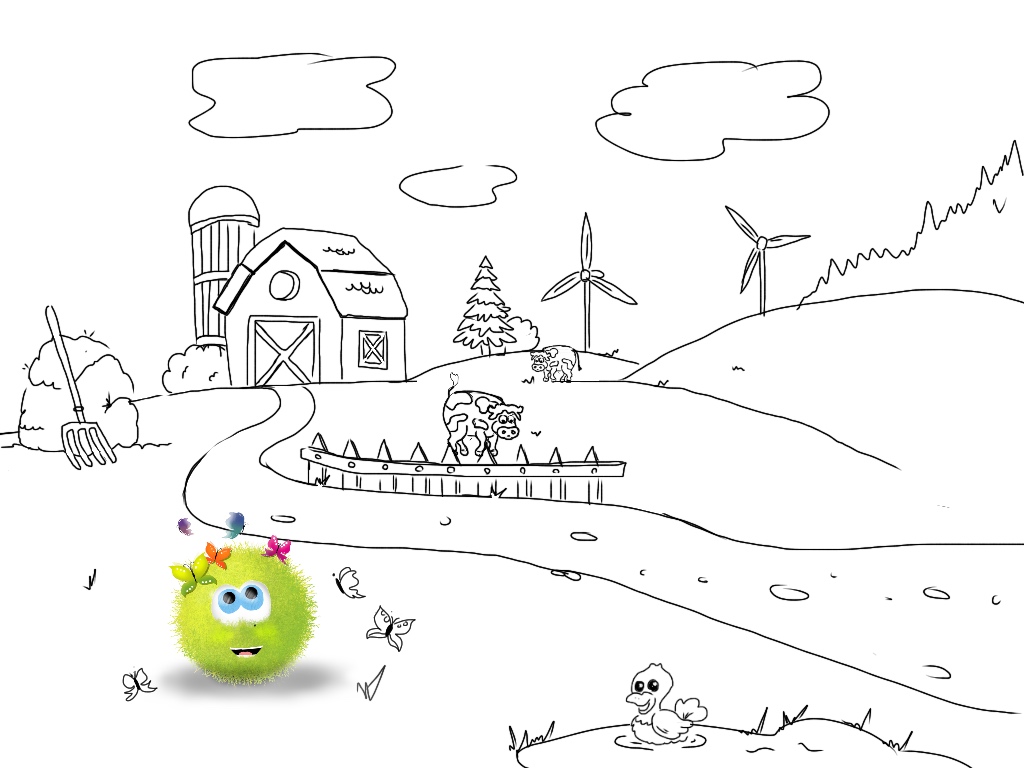 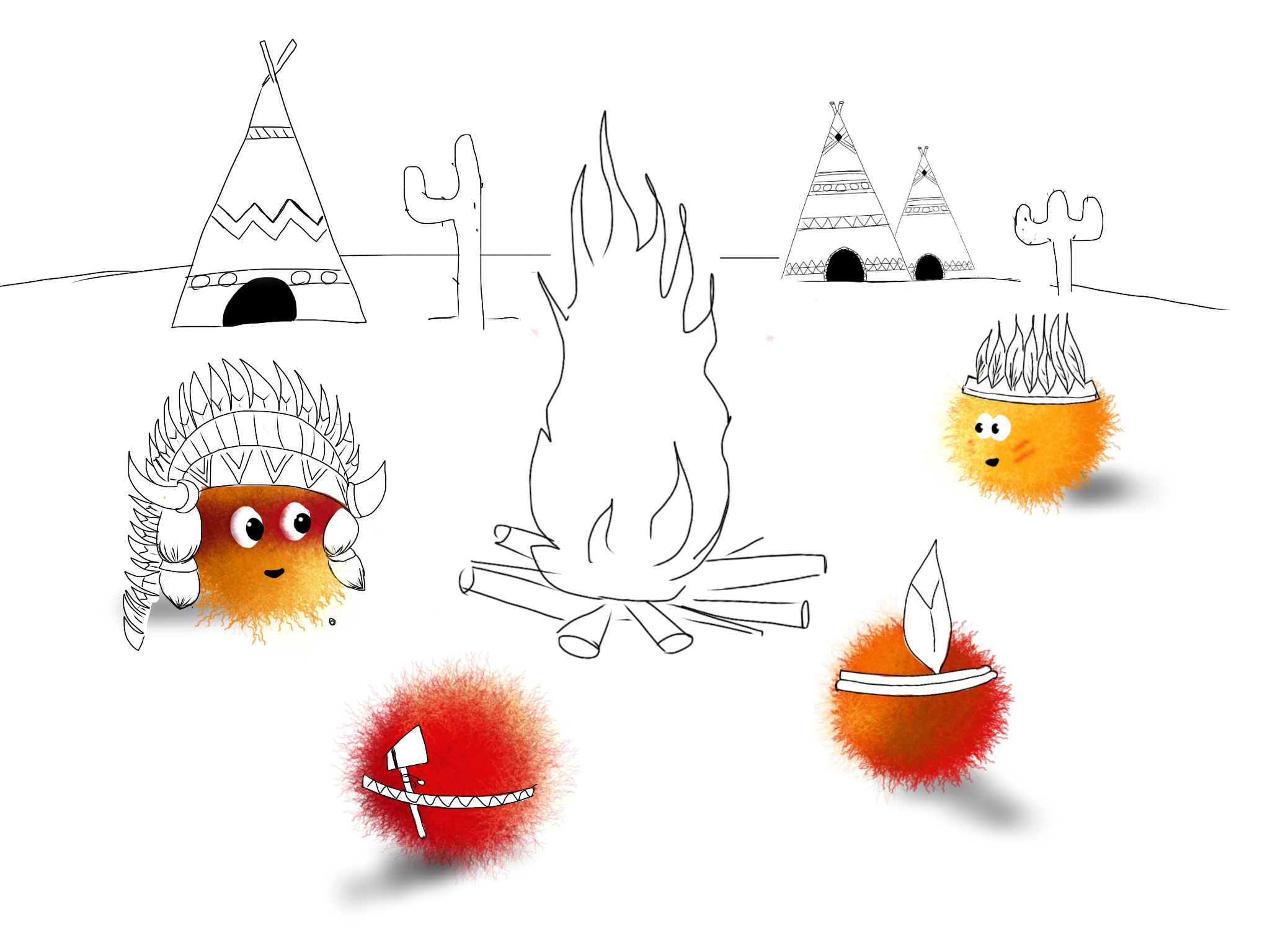 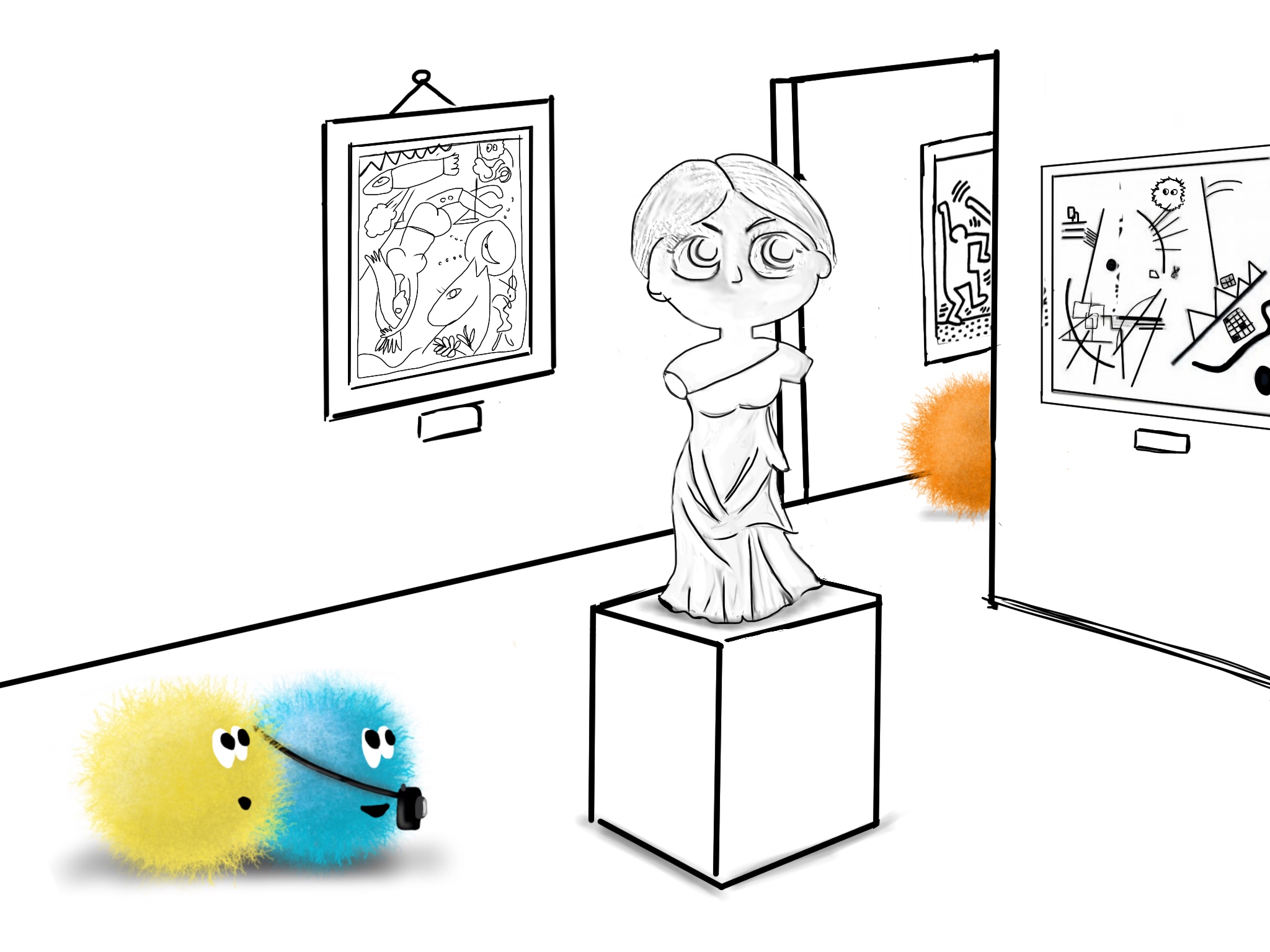 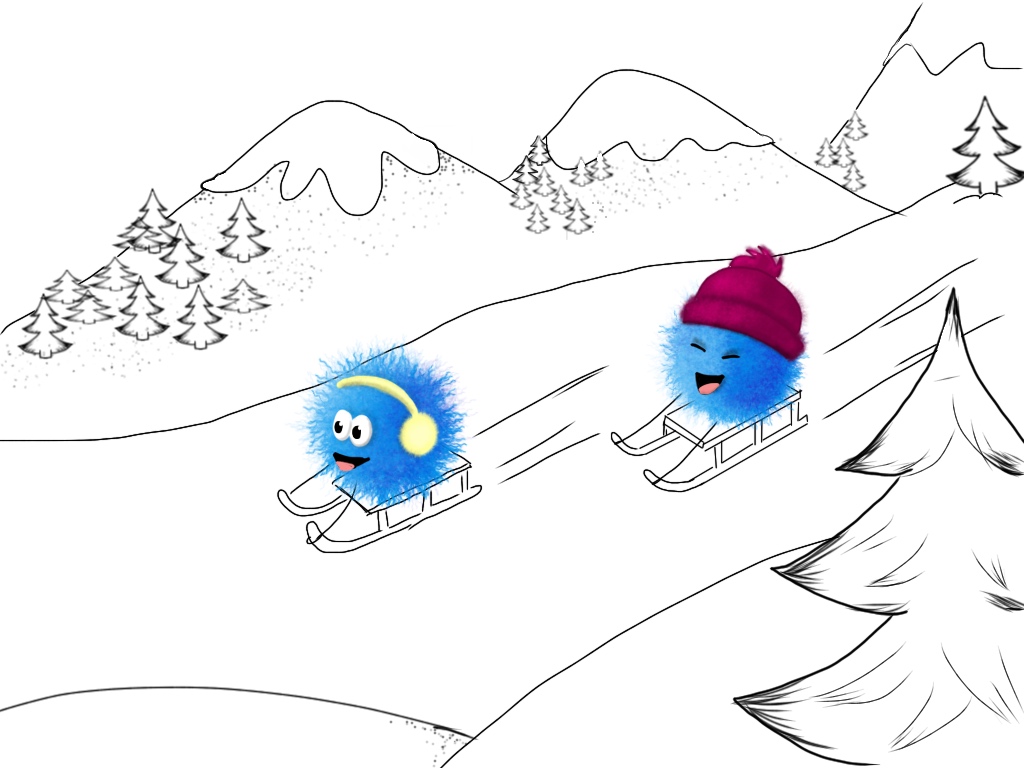 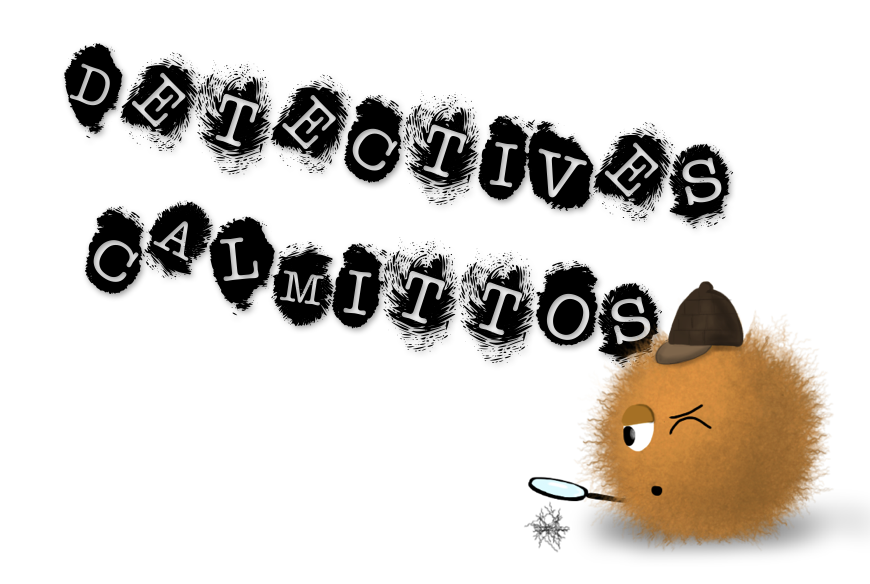 tc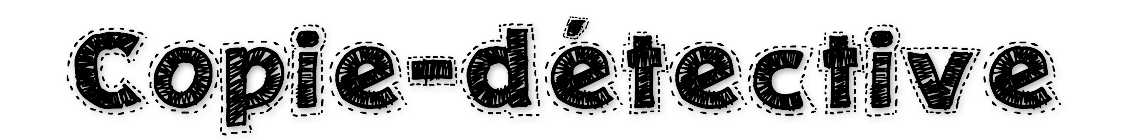 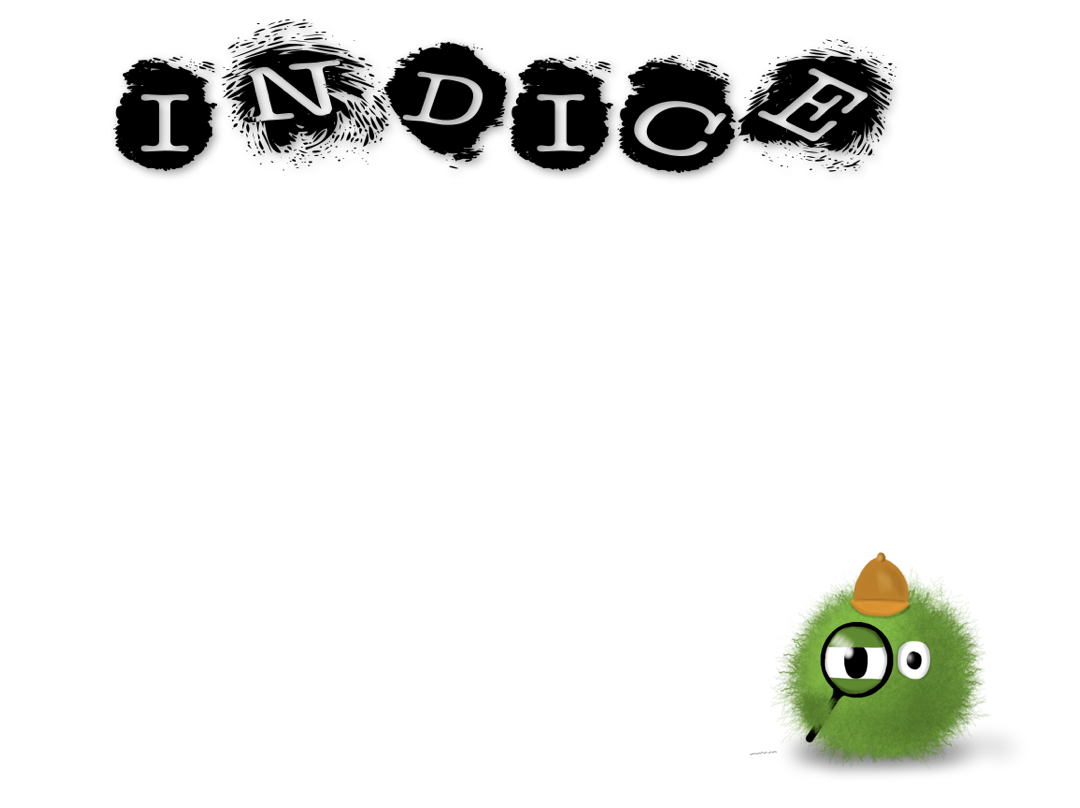 